Opis przedmiotu zamówieniaWykonanie 200 szt. etui na dokumenty samochodowe wg następującej specyfikacji:skóra koloru czarnego,wymiary 19x26x2 cm,na froncie w prawym dolnym rogu przezroczysta kieszeń,wewnątrz po prawej stronie klips na dokumenty oraz szlufka na długopis,wewnątrz po lewej stronie trzy poziome kieszenie oraz przezroczysta kieszeń 
przedzielona na pół,wewnątrz po środku przezroczysta wkładka przedzielona na pół,na grzbiecie kółko szewskie z metalowym karabińczykiem.Zdjęcie wyrobu: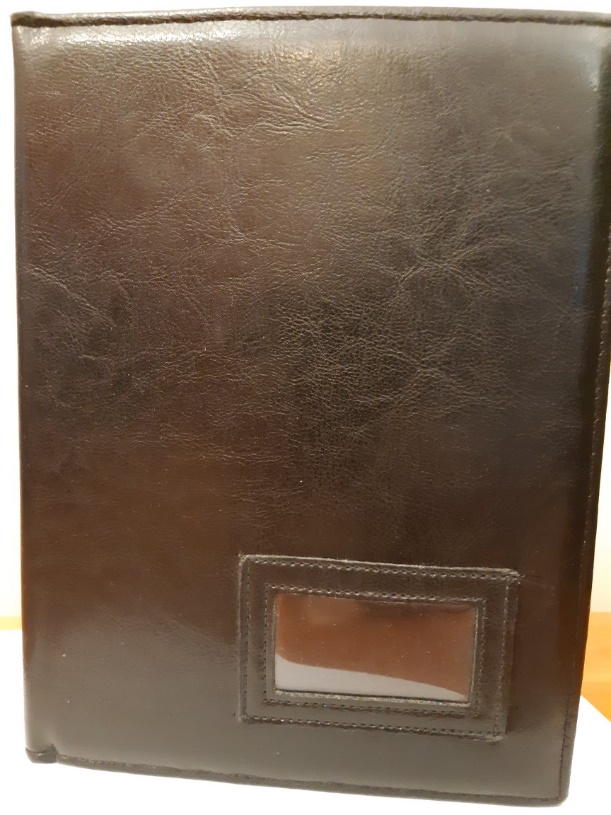 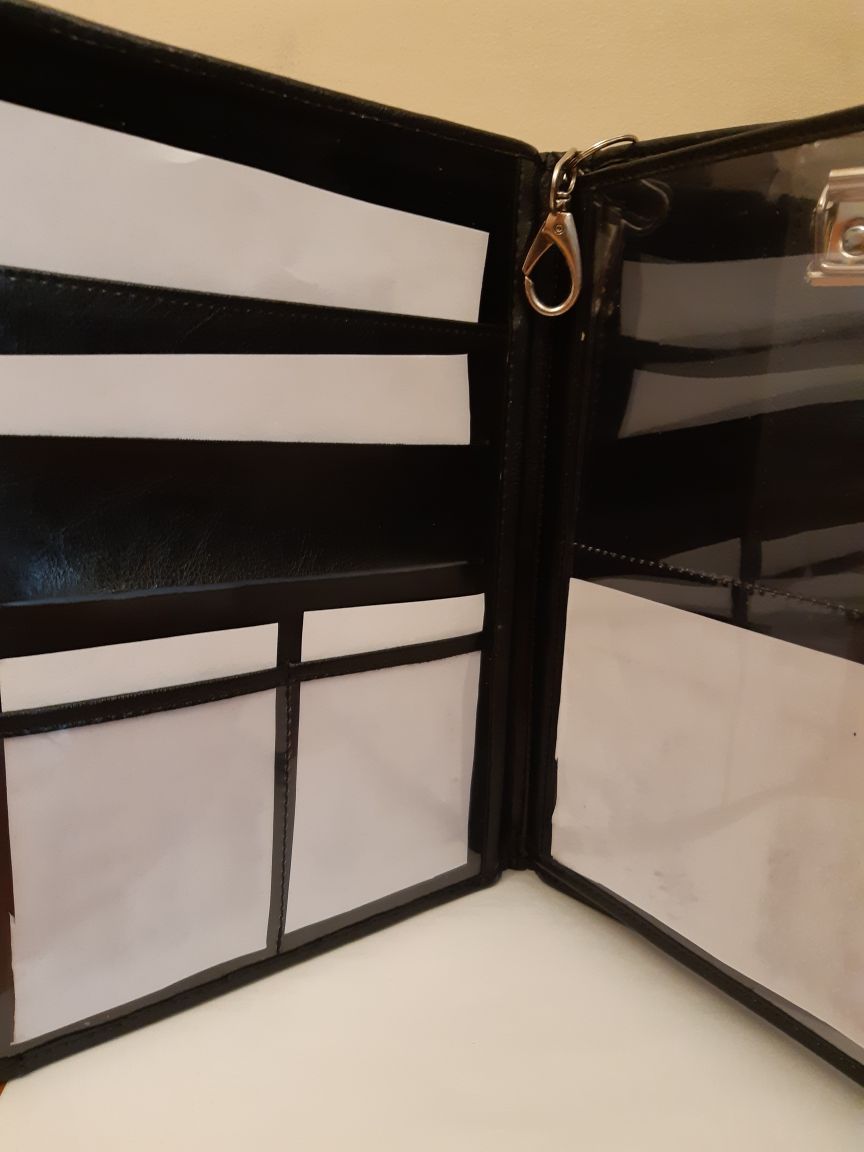 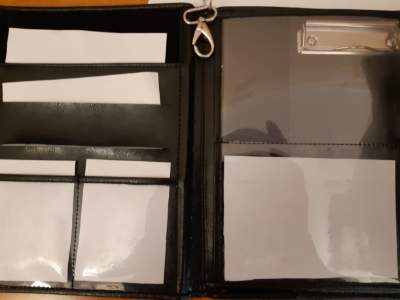 Termin realizacji – do 5 tygodni od chwili złożenia zamówienia.Gwarancja: 24 miesiące od daty dostarczenia towaru do Zamawiającego.Dostawa do siedziby Zamawiającego w Warszawie, ul. Wojciecha Oczki 1.